Identifying Lines of Symmetry Behaviours/StrategiesIdentifying Lines of Symmetry Behaviours/StrategiesIdentifying Lines of Symmetry Behaviours/StrategiesStudent turns over a card but is unable to identify a line of symmetry on the 2-D shape.“I don’t know how to find it.”Student identifies and draws what he or she thinks is a line of symmetry, but does not fold the shape to check.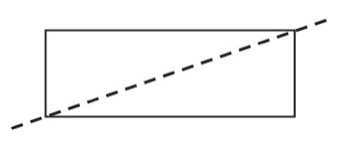 Student identifies a line of symmetry, but does not realize that the shape has more than one line of symmetry.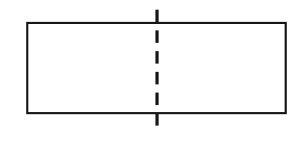 Observations/DocumentationObservations/DocumentationObservations/DocumentationStudent identifies lines of symmetry on most 2-D shapes, but does not realize that a shape can have no lines of symmetry.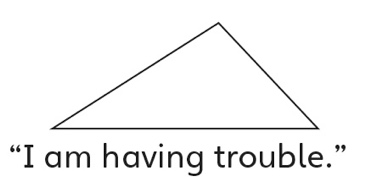 Student identifies all lines of symmetry on 2-D shapes but struggles to sort the shapes on the sorting mat.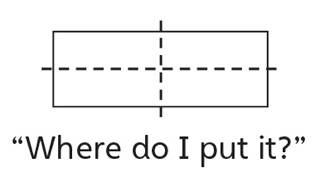 Student successfully identifies all lines of symmetry on 2-D shapes and sorts them on the sorting mat.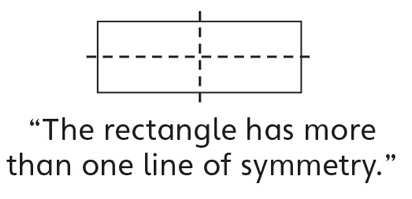 Observations/DocumentationObservations/DocumentationObservations/Documentation